Hướng dẫn trả lời câu hỏi: Khi thể hiện các đối tượng: sông, mỏ khoáng sản, vùng trồng rừng, ranh giới tỉnh, nhà máy... - dựa vào kiến thức trong Bài 4 Địa lí lớp 6 sách Kết nối tri thức.Câu hỏiKhi thể hiện các đối tượng: sông, mỏ khoáng sản, vùng trồng rừng, ranh giới tỉnh, nhà máy trên bản đồ người ta dùng loại kí hiệu nào?Trả lời bài 1 trang 112 SGK Địa lí lớp 6 Kết nối tri thức- Đối tượng sông, ranh giới tỉnh được thể hiện bằng kí hiệu dạng đường.Sông  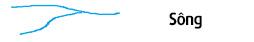 Ranh giới tỉnh 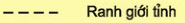 - Đối tượng vùng trồng rừng được thể hiện bằng kí hiệu dạng vùng diện tích.Vùng trồng rừng 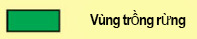 - Đối tượng nhà máy, mỏ khoáng sản được thể hiện bằng kí hiệu dạng điểm.Nhà máy  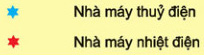 Mỏ sắt  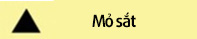 -/- Trên đây là phần nội dung trả lời cho câu hỏi: "Mô tả đường đi từ trường Cao đẳng Sư phạm Đà Lạt đến Ga Đà Lạt, từ Ga Đà Lạt đến Bảo tàng Lâm Đồng." giúp giải bài tập Địa lí lớp 6 thật dễ dàng.